                        Ј е л о в н и к    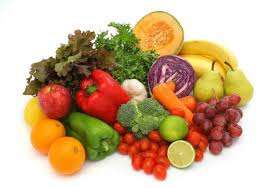                                    за период:  14.03-18.03.2022 *установа задржава право промене јеловника из техничких разлога                                                                                                                нутрициониста установе                                                                                                                                              ПРЕДШКОЛСКА УСТАНОВА ЧУКАРИЦАБ: 440/1  датум 28.02.2022.год.                            БЕОГРАД, Пожешка број 28   Тел: 011/3058-717                                                                                    Јелена Јовановић,Марина Бошњак                                                                                                                                                                                                                                                                                                                     датумДоручакУжинаРучакпонедељак14.03.Намаз од барених јаја и крем сира,хлеб,јогуртГриз Чорба од поврћа,макарони са сиром и јајима запечени,кисели краставац,јабука уторак15.03.Качамак са сиром на млекуМраморни колач,чај Капама од спанаћа са јунећим млевеним месом,кисело млеко,хлеб,банана среда16.03.Мед,путер,хлеб,млекоИнтегралне почагице са сиром и семенкама,чајЂувеч са пилећим белим месом,купус салата,хлеб,јабукачетвртак17.03.Намаз од сланине и крем сира,хлеб,јогуртПита са бундевом,чајСладак купус са јунећим месом,хлеб,поморанџапетак18.03.Шунка ,павлака,хлеб,какаоСлана плазма,јогуртПанирани ослић,пире кромпир,цвекла салата,хлеб,мандаринаенергетска вредностбеланчевинемастиугљенихидратиминералиминераливитаминивитаминивитаминивитаминивитаминиенергетска вредностбеланчевинемастиугљенихидратиСаFeАБ1Б2СРР4428,7437,6437,81140,57607,386,29833,110,630,98104,804,90